Obec Plužná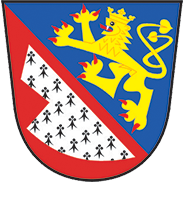 se sídlem: Obecní úřad Plužná, Plužná 54, 294 23 Čistá, IČ: 00509019tel.: 724 186 488, e-mail: obec.pluzna@seznam.cz, http://www.pluzna.cz, ID datové schránky: k2camp8Žádost o odkoupení pozemku/ůParcelní číslo …………………………………………….......…………………………………………...……………….v katastrálním území ………………………………….…………, o výměře ………….....………………. m2, druh …………………………………………………………..……………………………………………..………………….Důvod odkoupení: ……………………………………………………………………………………………………………………………………………………………………………………………………………………………………………………………………………….....................................................................................................................................................................................................Údaje o žadateli/žadatelích:	Titul, jméno, příjmení …………………………………….… Rodné číslo: ..................……………...Adresa trvalého bydliště: ……………...…………………………………………………………………...…………Telef. kontakt: ……………………….……… E-mail: ……………………………………………………..……..……Titul, jméno, příjmení …………………………………….…  Rodné číslo: ..................……………...Adresa trvalého bydliště: ……………...…………………………………………………………………...…………Telef. kontakt: ……………………….……… E-mail: ……………………………………………………..……..……Svým podpisem stvrzuji(jeme), že souhlasím(e) s využitím mých(našich) osobních údajů v souvislosti s vyřízením prodeje výše uvedeného(ných) pozemku(ů). V ………………………………….…………...………. dne: ……………………………………………….Podpis žadatele/žadatelů:           ………………………………………………………………………….                                                        ……………………………………………………………………….